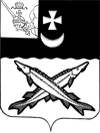 АДМИНИСТРАЦИЯ БЕЛОЗЕРСКОГО  МУНИЦИПАЛЬНОГО   РАЙОНА  ВОЛОГОДСКОЙ ОБЛАСТИП О С Т А Н О В Л Е Н И ЕОт  26.11.2018   № 574О внесении изменения в постановление Главы района от 29.09.2006 №5521. Внести в постановление Главы района от 29.09.2006 №552 «Об осуществлении отдельных государственных полномочий в сфере охраны окружающей среды» (с последующими изменениями и дополнениями) изменение, изложив приложение №1 в новой редакции (прилагается).2. Настоящее постановление подлежит опубликованию в районной газете «Белозерье» и размещению на официальном сайте Белозерского муниципального района в информационно-телекоммуникационной сети «Интернет».Руководитель администрации района:                     Д.А. СоловьевПриложение  к постановлению администрации  района от 26.11.2018 № 574«         Приложение №1 к постановлению              Главы района от 29.09.2006 № 552Перечень должностных лиц администрации Белозерского муниципального района, осуществляющих региональный государственный экологический надзор (государственных инспекторов в области охраны окружающей среды) на объектах хозяйственной и иной деятельности независимо от форм собственности, находящихся на территории Белозерского муниципального района Вологодской области, за исключением объектов, подлежащих региональному государственному экологическому надзору уполномоченным органом в сфере охраны окружающей среды области:Государственный инспектор в области охраны окружающей среды по Белозерскому муниципальному району Вологодской области:- Начальник отдела архитектуры и строительства администрации  Белозерского муниципального района.».